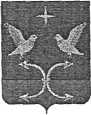 АДМИНИСТРАЦИЯ НЕЧАЕВСКОГО СЕЛЬСКОГО ПОСЕЛЕНИЯ КОРСАКОВСКОГО РАЙОНА ОРЛОВСКОЙ ОБЛАСТИПОСТАНОВЛЕНИЕ20 апреля 2022  года                                                                                 №  12     д.НечаевоОтчёт об исполнении бюджета за 1квартал 2022 года.Заслушав информацию бухгалтера администрации Нечаевского сельского поселения Верзулову Ю.В. об исполнении бюджета Нечаевского сельского поселения за 1 квар.2022 года, отметим, что доходная часть бюджета исполнена на 111%, при плане 408.6 тыс.руб., факт 455.0 тыс. руб.Расходная часть бюджета за 1 квар. 2022 год при плане 390.7тыс.руб.  факт 390.7 исполнено 100 %.Согласно ст. 43 ч. 5 Положения о бюджетном процессе в Нечаевском сельском поселении постановляю:          1.Утвердить  отчёт  об исполнении  бюджета Нечаевского  сельского
поселения за 1 квар.  2022 года.          2.Направить  данное   постановление   в  Нечаевский   сельский  Совет
народных депутатов для информации.          3.Постановление разместить на официальном Интернет-сайте администрации Корсаковского района, сельские поселение.Глава сельского поселения                                                                   С.А.Губский                                                                                                                    Приложение к постановлению № 12 от   20.04.2022год.            Сведения о численности муниципальных служащих и работников муниципальных учреждений, фактических  затрат на их содержание  за 1 квартал  2022 года		ИСПОЛНЕНИЕ ДОХОДНОЙ ЧАСТИ  БЮДЖЕТА   НЕЧАЕВСКОГО  СЕЛЬСКОГО   ПОСЕЛЕНИЕЯ    ЗА 1 квартал 2022 года.ИСПОЛНЕНИЕ  РАСХОДНОЙ  ЧАСТИ   БЮДЖЕТА НЕЧАЕВСКОГО СЕЛЬСКОГО ПОСЕЛЕНИЯ   ЗА 1 квартал 2022годаДенежное содержание фактически за    2022годУтверждено штатных единиц по должностям  в штатном  расписании на отчетную дату на 01.01.2022г.Среднесписочная численность за отчетный период (человек)Работники органа местного самоуправления муниципальные служащие и работники замещающие должности, не являющиеся должностями муниципальной службы231,322Наименование доходовПланФакт%   исполн.Налог на доходы  физическ их лиц10.020.8208Налог на имущество физ.лиц0.01.2Земельный  налог0.023.8Арендная плата имущество0,00.00Арендная плата за землю0,00,00Прочие  доходы               0.00.00Единый сель.налог110.0120.6110Госпошлина0.00.00Штрафы0,00.00Итого собственных доходов:120.0166,4139Дотации172.9172.9100Дотация на сбаланс.бюджета100.00100.00100Субвенции  бюджетам поселений по первичному воинскому учету15.715.7100Иные межбюджетные трансферты0.00.00Возрат излишне уплаченных налогов0.0Итого безвозмездных поступлений:288.6288.6100ВСЕГО:408.6455.0111Наименование расходов ПланФакт% испол.Общегосударст. вопросы353.7353.7100    в т.ч.            глава108.9108.9100	аппарат244.8244.8100                          резервный фонд0.00.0                     другие общегос.вопросы0.00.0Выборы0.00.0100Исполнение перв.воинского учета8.28.2100Национальная экономики0.00.0Жилищное комуннальное хозяйства0.00.0100Культура28.828.8100Физическая культура и спорт00Пенсионное обеспечение0.00.0ИТОГО:390.7390.7100